Milieuvereniging Land van Cuijk                  -al vanaf 1980 bezig voor een beter milieu-VERSLAG van de bestuursvergadering van MLvC d.d. 12 maart 2019Aanwezig: Geert, Harrie, Jan, Sylvia en Theo (bestuursleden); Wygard (lid).Afgemeld: Henk, Marcel, Martijn en Willy (leden).Plaats: Gemeenschapshuis ‘De Jachthoorn’, St. Hubert.1. OpeningTheo opent de vergadering om 20.15 uur.2. Vaststellen agendaDeze wordt ongewijzigd vastgesteld.3. Opmerkingen over de notulen van 12 februari 2019a. TekstueelGeen opmerkingen.b. InhoudelijkPagina 1 punt 3.c.2: we hebben nog steeds geen antwoord gekregen van de gemeente Cuijk op onze vragen naar natuurcompensatie i.v.m. vergunningen; Henk en Wygard maken er werk van, we sturen vooralsnog geen in-gebreke-stellingsbrief (want de gemeente lijkt toch wel serieus te willen meewerken).Pagina 2 punt 5.b.1: de Omgevingsdienst Brabant Noord blijkt er inzake de verandering van de omgevingsvergunning van Smits Princepeel een zooitje van gemaakt te hebben. Marjan heeft maar liefst 88 (!!!) punten gevonden die niet kloppen. Op 19 maart is er overleg tussen ons en Smits Princepeel.c. Actiepuntenlijst1139: Harrie neemt dit actiepunt over van Sylvia.1239: Wygard (en Henk) hebben de gemeente Cuijk om antwoord gevraagd, maar nog niet gekregen.1241: Sint Hubert is aangemeld als pilot voor rekeningrijden vrachtverkeer, maar nog niet bekend is of het ook daadwerkelijk een pilot zal zijn.1242: Geert heeft de ledenlijst doorgenomen, maar geen kandidaten voor actiever lidmaatschap kunnen ontdekken.1247: de in-gebreke-stellingbrief die we naar de gemeente Boxmeer stuurden heeft resultaat gehad: we hebben een lijst betreffende compensaties van de gemeente ontvangen.4. Financiën De kascommissie heeft de boeken goedgekeurd.5. Mededelingena. PostOntvangen post: 19011-19023Verzonden post: 19007-19014b. Zwart/witboekFrans de Laat is bereid om naar ons te komen voor een verkorte juridisch-bestuurlijke praktijkworkshop. Theo vraagt hem om op 7 mei te komen (de bestuursvergadering zal dan geheel gewijd zijn aan deze workshop) en Jan zal onze leden uitnodigen.Op de verkiezingsbijeenkomst in Deurne op 11 maart hebben alle aanwezige provinciale politieke partijen, m.u.v. het CDA, aangegeven dat er minder beesten moeten komen. Dus VVD, SP, D’66, PvdA, GroenLinks, PvdD, CU-SGP, Lokaal Brabant en Ouderen Appèl –Hart voor Brabant zijn daar vóór. PVV, 50Plus, FvD, Denk, Senioren Brabant en Code Oranje namen niet deel aan het debat.In het kader van de Waterschapverkiezingen heeft Suzanne de Zoeten van Water Natuurlijk een stukje voor onze website geschreven. Het is te lang en maakt niet duidelijk waar Water Natuurlijk voor staat. Jan vraagt haar het stuk aan te passen.De gemeente Sint Anthonis wil een busreis organiseren voor de raadsleden, om te kijken wat er de komende jaren staat te gebeuren in het buitengebied. De gemeente wil dit samen met MLvC, ZLTO en toerismesector organiseren. Sylvia gaat naar het (eerste) overleg toe.6. Nieuwe financiële bronnenWederom geen kunnen aanboren.7. Ledenvergadering 2019a. BegrotingHarrie heeft de conceptbegroting iets aangepast. Financieel zijn we gezond.b. BeleidsplanTheo heeft het beleidsplan opgesteld. Het wordt nagenoeg geheel vastgesteld; alleen de laatste zin (over nieuwe financiële bronnen) in het door Theo opgestelde plan wordt geschrapt. Jan vraagt Ellen of het overleg met Karin van het IVN iets heeft opgeleverd.8. BladgroenWygard wil voor de nieuwe Bladgroen nog de doorrekening van het Panbureau afwachten, en dit verwerken in een artikel. Dan gaat de kopij naar Marie-José. Van de gastschrijvers zijn alle artikelen op één na binnen.9. Nieuwsbrief/WebsiteNiets te melden.10. RondvraagJan: onze vereniging bestaat in 2020 40 jaar. Gaan we nog iets aan dat jubileum doen? We vragen op de jaarvergadering naar ideeën.11. Volgende vergaderingDeze is op 9 april, zelfde tijd en plaats.12. SluitingTheo sluit de vergadering om 22.10 uur.AgendaDi 9 april	20.00 uur	bestuursvergadering	De JachthoornDi 7 mei	20.00 uur	bestuursvergadering	De JachthoornDi 4 juni	20.00 uur	bestuursvergadering	De JachthoornDi 2 juli	20.00 uur	bestuursvergadering	De JachthoornDi 27 augustus	20.00 uur	bestuursvergadering	De JachthoornDi 24 september	20.00 uur	bestuursvergadering	De JachthoornDi 22 oktober	20.00 uur	bestuursvergadering	De JachthoornDi 19 november	20.00 uur	bestuursvergadering	De JachthoornDi 17 december	20.00 uur	bestuursvergadering	De JachthoornJan Reijnen, secretaris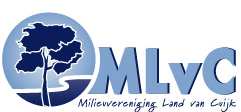 